PrésentationNous vous souhaitons la bienvenue notre blog http://www.mampouya.com/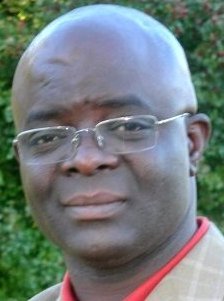 Dans cet espace, nous publions des articles relatifs à la prise de conscience en Afrique et à la restauration de la démocratie au Congo Brazzaville, écrits par des personnes qui ont du talent et qui aiment vraiment l’Afrique indépendamment de leur nationalité. Depuis les indépendances le Congo Brazzaville est plongée dans un cycle infernal de crise politique, sécuritaire et humanitaireCette grave crise trouve son origine essentiellement dans le refus obstiné des dirigeants du pays d’accepter et de respecter les principes Démocratiques d'accession au pouvoir et de sa gestion ; la Démocratie ne se limite pas à l’organisation des élections…. Le Congo Brazzaville et sa population sont pris en otage par des dirigeants qui ne défendent pas les intérêts de la collectivité mais leurs intérêts particuliers et égoïstesSans vision adaptée aux réalités objectives des Congolaises et des Congolais, ni projet économique et social de dimension nationale, beaucoup de politiciens, cadres administratifs et militaires du pays recherchent le pouvoir par tous les moyens y compris par la violence et la corruption. Une fois installés au pouvoir de l’Etat, ils se livrent à la prédation au détriment de l’intérêt général, et de la population dont le sort n’a fait que s’empirer d’année en année. Après un demi-siècle d’indépendance les dirigeants Congolais en sont encore à chercher les coupables de leurs échecsNous nous donnons pour ambition d’informer, de dénoncer, de conscientiser, d’éduquer de lutter et de pousser à l’action pour la libération des peuples d’Afrique en général et des populations du Congo Brazzaville en particulier. Internet et le web est notre principal outil de sensibilisation, de conscientisation, de recrutement, de mobilisation et d’actions. Nous entretenons une "cyber veille" et une "cyber guérilla" pour la restauration de la Démocratie et des valeurs Républicaine en dénonçant les travers des autorités qui sont censées donner l’exempleSi vous souhaitez vous engager à nos côtés, votre expertise, votre amour de notre pays et votre position actuelle, quel qu’elle soit, seront des atouts redoutables pour mettre à mal le système politique et les prédateurs qui démolissent notre pays le Congo Brazzaville jour après jourChers amis, chers compatriotes, le défi est noble et ambitieux ; nous y croyons ! Ce sont les peuples qui font l’histoire, la nôtre, nous avons l’obligation de l’écrireC’est une obligation pour chaque génération d’essayer de faire mieux que la génération qui la précède.C’est un devoir pour chaque Congolaise et chaque Congolais d’essayer de construire un pays libre, une Nation digne et une République prospère, là où nos ainés ont faillisNe nous sous estimons pas ; il nous suffit de vaincre nos peurs pour que tout soit enfin possible et que nos pays se développent enfinIl n’y a pas de développement possible dans une ambiance délétère !Il n’y a pas de développement possible sans lois, règles et institutions respectées par tous !Il n’y a pas de développement possible sans un minimum de cohésion sociale !Il n’y a pas de développement possible sans un ordre social âprement discuté et négocié !Parce que le développement exige une adhésion de tous au projet ; ou tout au moins une participation raisonnée, il nous faut demander à certains de quitter leur obsession du profit à court terme, qui casse en morceaux notre société, nos communautés, nos pays ….Pour solliciter le "changement", il nous faut reconstruire le "lien" entre l’indignation et l’action, entre le réalisme et la volonté. Il nous faut ne plus nous indigner, sans nous donner les moyens concrets d’agir. Il s’agit de notre devenir, de notre avenir et de celui de nos enfants que nous n’avons pas le droit de sous traités ; Nos petites lâchetés quotidiennes pérennisent la misère et construisent les guerres de demainNous sommes en contact permanent avec les Partis Politiques, les Associations, les Personnalités et les différentes forces vives du Congo Brazzaville. Nous travaillons en partenariat avec toutes les organisations qui se reconnaissent dans les valeurs universelles des Droits de l’hommePatrick Éric Mampouya